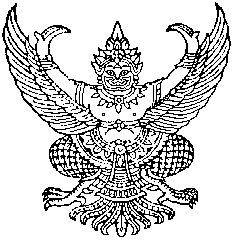 ที่ สภา อบต. นากลาง 4  /2566		           	           สภาองค์การบริหารส่วนตำบลนากลาง             							 อ. โกรกพระ  จ. นครสวรรค์ 6๐๑7๐           					    21  กุมภาพันธ์  2566เรื่อง  การจัดทำร่างระเบียบสภาท้องถิ่นว่าด้วยการดำเนินการของประชาชนในการเข้าชื่อเสนอข้อบัญญัติท้องถิ่นเรียน นายอำเภอโกรกพระอ้างถึง หนังสืออำเภอโกรกพระ ที่นว 0023.8/ว3343 ลงวันที่ 10 ตุลาคม 2565สิ่งที่ส่งมาด้วย  	1. สำเนาประกาศสภาองค์การบริหารส่วนตำบลนากลาง เรื่อง ประกาศใช้ระเบียบสภา                         องค์การบริหารส่วนตำบนากลาง ว่าด้วยการดำเนินการของประชาชนในการเข้าชื่อ                         เสนอข้อบัญญัติท้องถิ่น พ.ศ. 2566     			จำนวน  1   ฉบับ                     2. ระเบียบสภาองค์การบริหารส่วนตำบนากลาง ว่าด้วยการดำเนินการของประชาชนใน                         การเข้าชื่อเสนอข้อบัญญัติท้องถิ่น พ.ศ. 2566   จำนวน  1  เล่ม3. สำเนารายงานการประชุมสภาสมัยสามัญ สมัยที่ 1 ครั้งที่ 1/2566 จำนวน  1  ชุด                     4. แบบข้อมูลการจัดทำร่างระเบียบสภาท้องถิ่นว่าด้วยการดำเนินการของประชาชนในการ                         เข้าชื่อเสนอข้อบัญญัติท้องถิ่น จำนวน  1   ฉบับตามที่สภาองค์การบริหารส่วนตำบลนากลาง ได้ให้ความเห็นชอบระเบียบสภาองค์การบริหารส่วนตำบลนากลาง ว่าด้วยการดำเนินการของประชาชนในการเข้าชื่อเสนอข้อบัญญัติท้องถิ่น พ.ศ. 2566    เมื่อคราวประชุมสมัยสามัญ สมัยที่ 1 ครั้งที่ 1 วันที่ 13 กุมภาพันธ์ พ.ศ. 2566 และประกาศใช้ระเบียบดังกล่าวเรียบร้อยแล้ว ตั้งแต่วันที่ 15 กุมภาพันธ์ พ.ศ. 2566 นั้นสภาองค์การบริหารส่วนตำบลนากลาง จึงขอรายงานการจัดทำร่างระเบียบสภาท้องถิ่นว่าด้วยการดำเนินการของประชาชนในการเข้าชื่อเสนอข้อบัญญัติท้องถิ่น ให้ทราบตามเอกสารที่แนบมาพร้อมนี้  		จึงเรียนมาเพื่อโปรดทราบ 			                                 ขอแสดงความนับถือ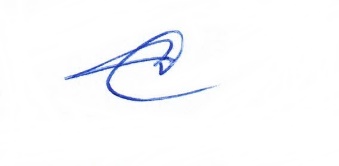 					                                                                                               (นายวุฒิภัทร ทองมนต์)                                                 ประธานสภาองค์การบริหารส่วนตำบลนากลางงานกิจการสภาโทร. 081-5968479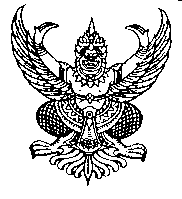   ประกาศองค์การบริหารส่วนตำบลนากลางเรื่อง ประกาศใช้ระเบียบสภาองค์การบริหารส่วนตำบนากลาง ว่าด้วยการดำเนินการของประชาชนในการเข้าชื่อเสนอข้อบัญญัติท้องถิ่น พ.ศ. 2566...............................................                 อาศัยอำนาจตามมาตรา 9 วรรคสอง แห่งพระราชบัญญัติการเข้าชื่อเสนอข้อบัญญัติท้องถิ่นพ.ศ. 2565 โดยความเห็นชอบของสภาองค์การบริหารส่วนตำบลนากลาง เมื่อการประชุมสมัยสามัญ สมัยที่ 1 ครั้งที่ 1 วันที่ 13 กุมภาพันธ์ พ.ศ. 2566 จึงกำหนดระเบียบสภาองค์การบริหารส่วนตำบลนากลาง ว่าด้วยการดำเนินการของประชาชนในการเข้าชื่อเสนอข้อบัญญัติท้องถิ่น พ.ศ. 2566                   อาศัยอำนาจตามความในมาตรา 18 แห่งพระราชบัญญัติการเข้าชื่อเสนอข้อบัญญัติท้องถิ่นพ.ศ. 2565 จึงประกาศใช้ระเบียบสภาองค์การบริหารส่วนตำบนากลาง ว่าด้วยการดำเนินการของประชาชนในการเข้าชื่อเสนอข้อบัญญัติท้องถิ่น พ.ศ. 2566                          ทั้งนี้ ให้มีผลบังคับใช้ตั้งแต่วันถัดจากวันประกาศเป็นต้นไป   ประกาศ  ณ  วันที่  15  เดือนกุมภาพันธ์ พ.ศ. 2566                                            (นายวุฒิภัทร ทองมนต์)                                                  ประธานสภาองค์การบริหารส่วนตำบลนากลางระเบียบสภาองค์การบริหารส่วนนากลาง
ว่าด้วยการดำเนินการของประชาชนในการเข้าชื่อเสนอข้อบัญญัติท้องถิ่น พ.ศ. 2566โดยที่เป็นการสมควรให้มีระเบียบสภาองค์การบริหารส่วนส่วนตำบลนากลาง ว่าด้วยการดำเนินการของประชาชนในการเข้าชื่อเสนอข้อบัญญัติท้องถิ่น พ.ศ. 2566อาศัยอำนาจตามมาตรา 9 วรรคสอง แห่งพระราชบัญญัติการเข้าชื่อเสนอข้อบัญญัติท้องถิ่น พ.ศ. 2565 โดยความเห็นชอบของสภาองค์การบริหารส่วนส่วนตำบลนากลาง ในการประชุมสมัยสามัญ สมัยที่ 1 ครั้งที่ 1 เมื่อวันที่ 13 กุมภาพันธ์ พ.ศ. 2566                     จึงให้กำหนดระเบียบสภาองค์การบริหารส่วนตำบนากลาง ว่าด้วยการดำเนินการของประชาชนในการเข้าชื่อเสนอข้อบัญญัติท้องถิ่น พ.ศ. 2566 ดังนี้ข้อ 1 ระเบียบนี้เรียกว่า “ระเบียบสภาองค์การบริหารส่วนตำบลนากลาง ว่าด้วยการดำเนินการของประชาชนในการเข้าชื่อเสนอข้อบัญญัติท้องถิ่น พ.ศ. 2566”ข้อ 2 ระเบียบนี้ให้ใช้บังคับตั้งแต่วันถัดจากวันประกาศเป็นต้นไป		ข้อ 3 ในระเบียบนี้	“ข้อบัญญัติ” หมายความว่า ข้อบัญญัติท้องถิ่น 	“ปลัดองค์กรปกครองส่วนท้องถิ่น” หมายความว่า ปลัดองค์การบริหารส่วนตำบลและให้หมายความรวมถึงเจ้าหน้าที่ขององค์การบริหารส่วนตำบล ซึ่งปลัดองค์กรปกครองส่วนท้องถิ่นสั่งให้เป็นผู้ดำเนินการแทน	“ผู้มีสิทธิเลือกตั้ง” หมายความว่า ผู้มีสิทธิเลือกตั้งตามกฎหมายว่าด้วยการเลือกตั้งสมาชิก
สภาท้องถิ่นหรือผู้บริหารท้องถิ่น	“ผู้ประสานงาน” หมายความว่า บุคคลที่ได้รับมอบหมายจากผู้มีสิทธิเลือกตั้งที่ยื่นคำร้องขอ ต่อประธานสภาองค์การบริหารส่วนตำบล ให้จัดทำร่างข้อบัญญัติท้องถิ่นหรือการเชิญชวนผู้มีสิทธิเลือกตั้ง ข้อ 4 ผู้มีสิทธิเข้าชื่อเสนอข้อบัญญัติท้องถิ่นใดประสงค์จะให้องค์การบริหารส่วนตำบล ดำเนินการจัดทำร่างข้อบัญญัติท้องถิ่นหรือดำเนินการเชิญชวนผู้มีสิทธิเลือกตั้งให้ร่วมเข้าชื่อเสนอร่างข้อบัญญัติท้องถิ่น หรือให้ดำเนินการทั้งสองกรณี ให้ผู้เข้าชื่อ จำนวนไม่เกินสิบคน ยื่นคำร้องว่าประสงค์จะให้จัดทำร่างข้อบัญญัติท้องถิ่นหรือเชิญชวนให้ร่วมเข้าชื่อเสนอร่างข้อบัญญัติท้องถิ่นเรื่องใดและหรือมีเนื้อหาอย่างไร โดยมีรายละเอียดเกี่ยวกับชื่อ ชื่อสกุล เลขประจำตัวประชาชน และลายมือชื่อ พร้อมทั้งมอบหมายบุคคลหนึ่งบุคคลใดเป็นผู้ประสานงานเพื่อประโยชน์ในการจัดทำร่างข้อบัญญัติแล้ว ยื่นต่อประธานสภาองค์การบริหารส่วนตำบลด้วยตนเองหรือส่งทางไปรษณีย์ จดหมายอิเล็กทรอนิกส์ สื่ออิเล็กทรอนิกส์ หรือระบบเทคโนโลยีสารสนเทศ ตามแบบท้ายระเบียบนี้ ให้ประธานสภาองค์การบริหารส่วนตำบลตรวจสอบความถูกต้องของคำร้องตามวรรคหนึ่ง  หากตรวจสอบแล้วเห็นว่าไม่ถูกต้อง ครบถ้วน ให้แจ้งผู้ประสานงานแก้ไขข้อบกพร่องดังกล่าวโดยเร็ว แต่หาก								                 / ตรวจสอบแล้ว					-2-ตรวจสอบแล้วเห็นว่าถูกต้อง ครบถ้วน ให้ถือว่าวันที่ยื่นคำร้องถูกต้องครบถ้วนเป็นวันรับคำร้องขอและ               ให้ดำเนินการต่อไปตามข้อ 5 และให้ประธานสภาองค์การบริหารส่วนตำบล มอบหมายให้ปลัดองค์กรปกครองส่วนท้องถิ่นดำเนินการให้ตามความประสงค์ของผู้ยื่นคำร้อง ข้อ 5 ในการจัดทำร่างข้อบัญญัติท้องถิ่นให้ปลัดองค์กรปกครองส่วนท้องถิ่นจัดทำร่างข้อบัญญัติท้องถิ่นโดยต้องมีสาระสำคัญและเป็นไปตามแบบที่กำหนดในข้อบังคับการประชุมสภาท้องถิ่นปลัดองค์กรปกครองส่วนท้องถิ่นต้องจัดทำร่างข้อบัญญัติท้องถิ่นตามวรรคหนึ่งให้แล้วเสร็จภายในสามสิบวัน นับแต่วันที่ได้รับการร้องขอตามข้อ 4 วรรคสอง หากเห็นว่าจะไม่แล้วเสร็จภายในระยะเวลาดังกล่าวให้ปลัดองค์กรปกครองส่วนท้องถิ่นขอขยายระยะเวลาต่อประธานสภาองค์การบริหารส่วนตำบล          ซึ่งประธานสภาองค์การบริหารส่วนตำบล อาจจะขยายให้เป็นกรณีไปก็ได้ แต่เมื่อรวมระยะเวลาที่ขยายแล้ว       ต้องไม่เกินเก้าสิบวัน ทั้งนี้ การจัดทำร่างข้อบัญญัติท้องถิ่นดังกล่าวยังไม่ถือว่ามีผลเป็นการเข้าชื่อเสนอร่างข้อบัญญัติท้องถิ่น ตามกฎหมายว่าด้วยการเข้าชื่อเสนอข้อบัญญัติท้องถิ่นข้อ 6 เมื่อปลัดองค์กรปกครองส่วนท้องถิ่นได้จัดทำร่างข้อบัญญัติท้องถิ่นเสร็จเรียบร้อยแล้ว 
ให้แจ้งผู้ประสานงานรับร่างข้อบัญญัติท้องถิ่นเพื่อไปดำเนินการเชิญชวนต่อไป หรือหากผู้ยื่นคำร้องประสงค์
ให้องค์การบริหารส่วนตำบล ดำเนินการเชิญชวนผู้มีสิทธิเลือกตั้งให้ร่วมเข้าชื่อเสนอร่างข้อบัญญัติท้องถิ่นดังกล่าวให้ปลัดองค์กรปกครองส่วนท้องถิ่นดำเนินการตามข้อ 7 ข้อ 7 ให้ปลัดองค์กรปกครองส่วนท้องถิ่นจัดทำประกาศเชิญชวนผู้มีสิทธิเลือกตั้งให้ร่วมเข้าชื่อเสนอร่างข้อบัญญัติท้องถิ่นพร้อมกับแนบร่างข้อบัญญัติท้องถิ่น โดยเชิญชวนเป็นการทั่วไปผ่านทางหนังสือ 
ระบบเทคโนโลยีสารสนเทศ หรือทางอื่น ๆ พร้อมระบุสถานที่จัดส่งเอกสารและที่อยู่ ไปรษณีย์อิเล็กทรอนิกส์ 
สื่ออิเล็กทรอนิกส์ หรือระบบเทคโนโลยีอื่นข้อ 8 ผู้มีสิทธิเลือกตั้งที่ประสงค์จะร่วมเข้าชื่อเสนอร่างข้อบัญญัติท้องถิ่นสามารถส่งหลักฐานการร่วมเข้าชื่อเสนอร่างข้อบัญญัติท้องถิ่นโดยต้องมีหลักฐานแสดงชื่อ ชื่อสกุล เลขบัตรประจำตัวประชาชน
ของผู้ร่วมเข้าชื่อ และข้อความที่แสดงให้เห็นว่าตนสมัครใจเข้าร่วมในการเสนอร่างข้อบัญญัติท้องถิ่น พร้อมทั้ง
ลงลายมือชื่อและส่งไปยังสถานที่หรือผ่านสื่ออิเล็กทรอนิกส์ที่ผู้เชิญชวนกำหนดไว้ในหนังสือเชิญชวนหรือ
สื่ออิเล็กทรอนิกส์ การส่งหลักฐานตามวรรคหนึ่ง สามารถส่งได้ด้วยตนเอง ทางไปรษณีย์ ทางไปรษณีย์อิเล็กทรอนิกส์ หรือสื่ออิเล็กทรอนิกส์อื่น		ข้อ 9 ในกรณีที่องค์การบริหารส่วนตำบลจัดให้มีการร่วมเข้าชื่อเสนอร่างข้อบัญญัติท้องถิ่นผ่านระบบสารสนเทศ ผู้มีสิทธิเลือกตั้งที่ประสงค์จะร่วมเข้าชื่อเสนอร่างข้อบัญญัติท้องถิ่นผ่านทางระบบสารสนเทศนั้น            ให้ลงทะเบียนและยืนยันตนก่อนเข้าสู่ระบบเพื่อร่วมเข้าชื่อเสนอร่างข้อบัญญัติท้องถิ่นโดยไม่ต้องลงลายมือชื่อ		ข้อ 10 ผู้มีสิทธิเลือกตั้งที่ร่วมเข้าชื่อเสนอร่างข้อบัญญัติท้องถิ่น มีสิทธิถอนการร่วมเข้าชื่อเสนอร่างข้อบัญญัติท้องถิ่นได้ก่อนที่ผู้มีสิทธิเข้าชื่อจะเสนอร่างข้อบัญญัติท้องถิ่นต่อประธานสภาองค์การบริหารส่วนตำบล                    การถอนชื่อจากการเป็นผู้ร่วมเข้าชื่อเสนอร่างข้อบัญญัติท้องถิ่น ให้ทำเป็นหนังสือซึ่งมีข้อความแสดงชื่อ ชื่อสกุล เลขประจำตัวประชาชน และข้อความที่แสดงให้เห็นว่าตนเองประสงค์จะถอนการร่วมเข้าชื่อเสนอร่างข้อบัญญัติท้องถิ่นฉบับใด พร้อมลงลายมือชื่อ และส่งให้องค์การบริหารส่วนตำบลด้วยตนเอง 										/ ทางไปรษณีย์						-3- ทางไปรษณีย์ ไปรษณีย์อิเล็กทรอนิกส์ หรือทางสื่ออิเล็กทรอนิกส์		การถอนชื่อจากการเป็นผู้ร่วมเข้าชื่อเสนอร่างข้อบัญญัติท้องถิ่นตามข้อ 9 ให้เข้าสู่ระบบ
การเข้าชื่อเสนอร่างข้อบัญญัติท้องถิ่นทางระบบเทคโนโลยีสารสนเทศนั้น เพื่อยืนยันตัวตนทำรายการถอนชื่อข้อ 11 เมื่อองค์การบริหารส่วนตำบล ได้รับและรวบรวมหลักฐานการเข้าชื่อของผู้ร่วมเข้าชื่อเสนอร่างข้อบัญญัติท้องถิ่น และมีผู้ร่วมเข้าชื่อเสนอร่างข้อบัญญัติท้องถิ่นจำนวนไม่น้อยกว่าตามที่กฎหมายว่าด้วยการเข้าชื่อเสนอข้อบัญญัติท้องถิ่นกำหนด ให้องค์การบริหารส่วนตำบล ออกหนังสือรับรองความถูกต้อง ครบถ้วนของจำนวนผู้ร่วมเข้าชื่อเสนอร่างข้อบัญญัติท้องถิ่นให้ผู้ประสานงานเพื่อไปดำเนินการตามมาตรา 8 แห่งพระราชบัญญัติการเข้าชื่อเสนอข้อบัญญัติท้องถิ่น พ.ศ. 2565 ต่อไป		ข้อ 12 ให้ประธานสภาองค์การบริหารส่วนตำบล รักษาการตามระเบียบนี้ 				ประกาศ ณ วันที่  15  เดือนกุมภาพันธ์  พ.ศ. 2566                                                               (นายวุฒิภัทร ทองมนต์)                                                  ประธานสภาองค์การบริหารส่วนตำบลนากลางเอกสารหมายเลข 1คำร้องขอให้จัดทำร่างข้อบัญญัติท้องถิ่นเขียนที่			                                                                     วันที่		 เดือน		     พ.ศ. 	     เรื่อง  ขอให้ดำเนินการจัดทำร่างข้อบัญญัติท้องถิ่นเรียน  ประธานสภาองค์การบริหารส่วนตำบลนากลางสิ่งที่ส่งมาด้วย  ๑. ร่างข้อบัญญัติท้องถิ่น 			           จำนวน ๑ ฉบับ (ถ้ามี)	        ๒. บันทึกหลักการและเหตุผลร่างข้อบัญญัติท้องถิ่น (ถ้ามี)                   3. บัญชีรายชื่อผู้ขอให้จัดทำร่างข้อบัญญัติท้องถิ่น 	ด้วยข้าพเจ้าซึ่งเป็นผู้มีสิทธิเลือกตั้ง จำนวน ............. คน มีความประสงค์ร้องขอให้องค์กาบริหารส่วนตำบลนากลาง ดำเนินการจัดทำร่างข้อบัญญัติท้องถิ่น.............................................................................. โดยมีรายชื่อดังต่อไปนี้	ทั้งนี้ ข้าพเจ้าซึ่งเป็นผู้มีสิทธิเลือกตั้ง ขอมอบหมายให้.............................................................
เป็นผู้ประสานงาน เพื่อประโยชน์ในการจัดทำร่างข้อบัญญัติท้องถิ่น	จึงเรียนมาเพื่อโปรดพิจารณาดำเนินการต่อไป			ขอแสดงความนับถือ	(ลงชื่อ).................................................  	                                        (...........................................................)	ตัวแทนผู้ร้องขอให้จัดทำร่างข้อบัญญัติท้องถิ่นหมายเหตุ ข้าพเจ้าในฐานะตัวแทนผู้ร้องขอให้จัดทำร่างข้อบัญญัติท้องถิ่น ในฐานะผู้ควบคุมข้อมูลส่วนบุคคลได้แจ้งวัตถุประสงค์กับเจ้าของข้อมูลส่วนบุคคล ในการเก็บรวบรวม ใช้ เปิดเผยข้อมูลส่วนบุคคล เพื่อวัตถุประสงค์ในการร้องขอให้องค์กรปกครองส่วนท้องถิ่นจัดทำร่างข้อบัญญัติท้องถิ่น ซึ่งเจ้าของข้อมูลได้ให้ความยินยอมจึงได้ให้ข้อมูลส่วนบุคคลเพื่อใช้ในวัตถุประสงค์ดังกล่าวเอกสารหมายเลข 2คำร้องขอให้เชิญชวนผู้มีสิทธิเลือกตั้งให้ร่วมเข้าชื่อเสนอร่างข้อบัญญัติท้องถิ่นเขียนที่			                                                                     วันที่		 เดือน		     พ.ศ. 	     เรื่อง  ขอให้เชิญชวนผู้มีสิทธิเลือกตั้งให้ร่วมเข้าชื่อเสนอร่างข้อบัญญัติท้องถิ่นเรียน  ประธานสภาองค์การบริหารส่วนตำบลนากลางสิ่งที่ส่งมาด้วย  ๑. ร่างข้อบัญญัติท้องถิ่น 			           จำนวน ๑ ฉบับ 	        ๒. บันทึกหลักการและเหตุผลร่างข้อบัญญัติท้องถิ่น                    3. บัญชีรายชื่อผู้เชิญชวน	ด้วยข้าพเจ้าซึ่งคณะผู้เชิญชวน จำนวน ............. คน มีความประสงค์ร้องขอให้องค์การบริหารส่วนตำบลนากลาง ดำเนินการเชิญชวนผู้มีสิทธิเลือกตั้งให้ร่วมเข้าชื่อเสนอร่างข้อบัญญัติท้องถิ่น..................................โดยมีรายชื่อดังต่อไปนี้                 ทั้งนี้ ข้าพเจ้าซึ่งเป็นผู้เชิญชวน ขอมอบหมายให้………………………………………………………………………………………………………………………………… เป็นผู้ประสานงาน เพื่อประโยชน์ในการจัดทำร่างข้อบัญญัติท้องถิ่น	จึงเรียนมาเพื่อโปรดพิจารณาดำเนินการต่อไป					ขอแสดงความนับถือ      	                                (ลงชื่อ).................................................  	                                          (...........................................................)	ตัวแทนคณะผู้เชิญชวนโทร. .............................................หมายเหตุ ข้าพเจ้าในฐานะตัวแทนผู้ร้องขอให้จัดทำร่างข้อบัญญัติท้องถิ่น ในฐานะผู้ควบคุมข้อมูลส่วนบุคคลได้แจ้งวัตถุประสงค์กับเจ้าของข้อมูลส่วนบุคคล ในการเก็บรวบรวม ใช้ เปิดเผยข้อมูลส่วนบุคคล เพื่อวัตถุประสงค์ในการร้องขอให้องค์กรปกครองส่วนท้องถิ่นจัดทำร่างข้อบัญญัติท้องถิ่น ซึ่งเจ้าของข้อมูลได้ให้ความยินยอม จึงได้ให้ข้อมูลส่วนบุคคลเพื่อใช้ในวัตถุประสงค์ดังกล่าวเอกสารหมายเลข 3คำร้องเสนอร่างข้อบัญญัติท้องถิ่น(ตามมาตรา 8 ภายหลังเชิญชวนผู้มีสิทธิเลือกตั้งร่วมกันเข้าชื่อเสนอร่างข้อบัญญัติท้องถิ่นได้จำนวนไม่น้อยกว่า 3,000 คน หรือ ไม่น้อยกว่า 1 ใน 20 แล้ว)                                                                         เขียนที่.................................................................						      วันที่...........เดือน............................พ.ศ. ..................เรื่อง 	ขอยื่นคำร้องเสนอร่างข้อบัญญัติท้องถิ่น เรื่อง ....................... พ.ศ. ....เรียน  ประธานสภาท้องถิ่นสิ่งที่ส่งมาด้วย   ๑. ร่างข้อบัญญัติท้องถิ่น เรื่อง ....................... พ.ศ. ....	         ๒. เอกสารการลงลายมือชื่อของผู้มีสิทธิเลือกตั้ง จำนวน..........ชุด	         ๓. บัญชีรายชื่อผู้แทนของผู้เข้าชื่อเสนอร่างข้อบัญญัติท้องถิ่น เรื่อง .............. พ.ศ. ....  จำนวน....คน	         4. คำรับรองของผู้แทนผู้เข้าชื่อเสนอร่างข้อบัญญัติท้องถิ่น	ด้วย ข้าพเจ้า...................(ชื่อ / ชื่อสกุล)............................ กับคณะ ผู้มีสิทธิเลือกตั้ง
ได้ดำเนินการเชิญชวนผู้มีสิทธิเลือกตั้งร่วมเข้าชื่อเสนอร่างข้อบัญญัติท้องถิ่น เรื่อง ....................... พ.ศ. .... 
ได้จำนวน................ คนแล้ว จึงขอยื่นคำร้องเสนอร่างข้อบัญญัติท้องถิ่นดังกล่าว ต่อประธานสภาท้องถิ่น
เพื่อพิจารณาดำเนินการต่อไป รายละเอียดปรากฏตามเอกสารสิ่งที่ส่งมาด้วย 	จึงเรียนมาเพื่อโปรดพิจารณา		      ขอแสดงความนับถือ		(..............................................)		ผู้แทนผู้เข้าชื่อเสนอร่างข้อบัญญัติท้องถิ่นโทร. .............................................บัญชีรายชื่อผู้แทนของผู้เข้าชื่อเสนอร่างข้อบัญญัติท้องถิ่นเรื่อง .................. พ.ศ. ....ข้าพเจ้าขอเสนอรายชื่อผู้แทนของผู้เข้าชื่อเสนอร่างข้อบัญญัติท้องถิ่น จำนวน................คน ดังนี้							ลงชื่อ ..................................................................                         					       (.................................................................)   ผู้แทนผู้เข้าชื่อเสนอร่างข้อบัญญัติท้องถิ่น	เอกสารหมายเลข 4หลักฐานการลงลายมือชื่อของผู้เข้าชื่อเสนอร่างข้อบัญญัติท้องถิ่นร่างข้อบัญญัติท้องถิ่น เรื่อง………………………… พ.ศ. ....                                                                          เขียนที่.................................................................						      วันที่...........เดือน............................พ.ศ. .................. ข้าพเจ้าขอรับรองว่า ข้าพเจ้าสมัครใจเข้าร่วมในการเสนอร่างข้อบัญญัติท้องถิ่นฉบับนี้					ลงชื่อ ...................................................... ผู้เข้าชื่อเสนอข้อบัญญัติท้องถิ่น					     (.................................................)หมายเหตุ  ๑. ตรวจสอบร่างข้อบัญญัติท้องถิ่นฉบับนี้ ได้ที่ผู้เชิญชวน หรือเว็บไซต์.....และสื่อออนไลน์.......             ๒. ให้ส่งหลักฐานการเข้าชื่อเสนอข้อบัญญัติท้องถิ่นไปยังสถานที่ หรือทางสื่ออิเล็กทรอนิกส์
ที่ผู้เชิญชวนกำหนดไว้ลำดับที่ชื่อ - ชื่อสกุลเลขประจำตัวประชาชนลายมือชื่อ๑.นาย/นาง/นางสาว …………………………………………………………….                                                            เลขประจำตัวประชาชน : ………………………………………………….๒.นาย/นาง/นางสาว …………………………………………………………….                                                            เลขประจำตัวประชาชน : …………………………………………………๓.นาย/นาง/นางสาว …………………………………………………………….                                                            เลขประจำตัวประชาชน : …………………………………………………๔.นาย/นาง/นางสาว …………………………………………………………….                                                            เลขประจำตัวประชาชน : …………………………………………………๕.นาย/นาง/นางสาว …………………………………………………………….                                                            เลขประจำตัวประชาชน : …………………………………………………๖.นาย/นาง/นางสาว …………………………………………………………….                                                            เลขประจำตัวประชาชน : …………………………………………………๗.นาย/นาง/นางสาว …………………………………………………………….                                                            เลขประจำตัวประชาชน : …………………………………………………๘.นาย/นาง/นางสาว …………………………………………………………….                                                            เลขประจำตัวประชาชน : …………………………………………………๙.นาย/นาง/นางสาว …………………………………………………………….                                                            เลขประจำตัวประชาชน : …………………………………………………๑๐.นาย/นาง/นางสาว …………………………………………………………….                                                            เลขประจำตัวประชาชน : …………………………………………………ลำดับที่ชื่อ - ชื่อสกุลเลขประจำตัวประชาชนลายมือชื่อ๑.นาย/นาง/นางสาว …………………………………………………………….                                                            เลขประจำตัวประชาชน : ………………………………………………….๒.นาย/นาง/นางสาว …………………………………………………………….                                                            เลขประจำตัวประชาชน : …………………………………………………๓.นาย/นาง/นางสาว …………………………………………………………….                                                            เลขประจำตัวประชาชน : …………………………………………………๔.นาย/นาง/นางสาว …………………………………………………………….                                                            เลขประจำตัวประชาชน : …………………………………………………๕.นาย/นาง/นางสาว …………………………………………………………….                                                            เลขประจำตัวประชาชน : …………………………………………………๖.นาย/นาง/นางสาว …………………………………………………………….                                                            เลขประจำตัวประชาชน : …………………………………………………๗.นาย/นาง/นางสาว …………………………………………………………….                                                            เลขประจำตัวประชาชน : …………………………………………………๘.นาย/นาง/นางสาว …………………………………………………………….                                                            เลขประจำตัวประชาชน : …………………………………………………๙.นาย/นาง/นางสาว …………………………………………………………….                                                            เลขประจำตัวประชาชน : …………………………………………………๑๐.นาย/นาง/นางสาว …………………………………………………………….                                                            เลขประจำตัวประชาชน : …………………………………………………ลำดับที่ชื่อ-สกุลที่อยู่และหมายเลขโทรศัพท์ที่สามารถติดต่อได้๑.๒.๓.4.5.6.7.8.9.๑๐.๑.ชื่อและชื่อสกุล๒.เลขประจำตัวประชาชน ___ - ___ ___ ___ ___ - ___ ___ ___ ___ ___ - ___ ___ - ___